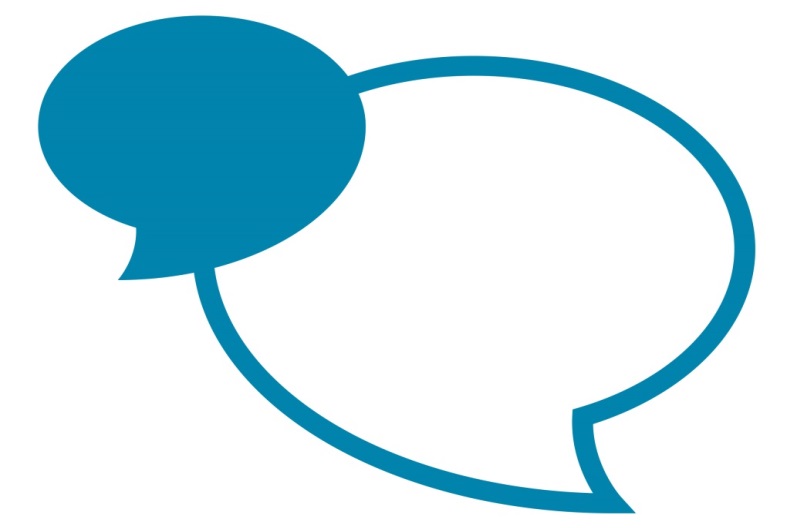 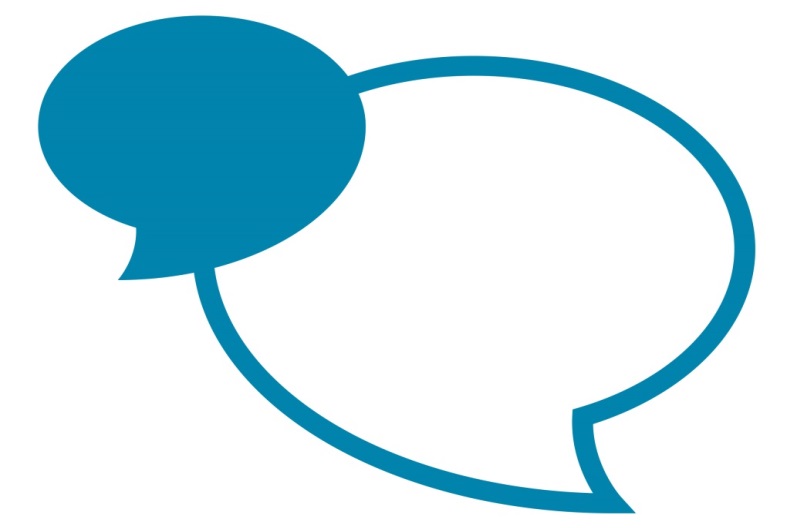 What is happening?The government has provided a Winter Grant to Bradford Council.  We have allocated some of this funding as grants to the Voluntary Sector to provide food for children and families experiencing food deprivation.  This will ensure enhanced food provision for the Christmas and February Holiday periodsHow will these voluntary sector organisations support families?There are 55 voluntary sector organisations that have been successful in their grant application. Many of whom provided holiday hunger support during the summer holiday and October half term.The intention in providing these organisations with funding is to add an extra layer of support across the district. These organisations are supplementary to other established organisations including Food banksThere will inevitably be gaps in provision. However, as a council we are continuously working with the voluntary sector to establish how we can increase coverage into next year.Where should I signpost my families who need help?Our recommendation would be that you signpost families, in the first instance, to any local organisations you would normally recommendIn addition we would encourage you to advise families of the support that can be accessed via https://bradfordfoodbanks.org.uk/The reason for this is that the voluntary sector organisations are already active in their communities and delivery models vary. This includes the following approachesWork directly with schools in their area to identify families that need support. This includes targeting specific streets Centres that work with vulnerable families and have details of those which need support and will be targeting their services to those familiesUsing local venues to establish bases for food collection. Promoting this on social media Conducted leaflet drops across their areas informing families how they can access food on a click and collect basisSome will be advertising on social media informing families of their ability to provide hot and cold food for delivery or collection Provision of food parcels for families to ensure they can make food at homeWe have provided a list of the voluntary sector organisations that are participating in the holiday hunger programme, including contact details for your reference.  Parents can contact the organisations directly if required, but it is likely that most of the organisations are known to families in their area. When is this happening?The December Holiday Hunger Programme runs from 19th December 2020 to 3rd Jan 2021